歷屆勝出馬匹馬名/馬主馬名/馬主練馬師/騎師參賽國/地區勝負距離檔位賠率場地頭馬時間賽前評分上仗賽績過去十二個月最佳賽績(該賽至勝出主席短途獎前出賽次數)2020紅衣醒神(澳) 7閹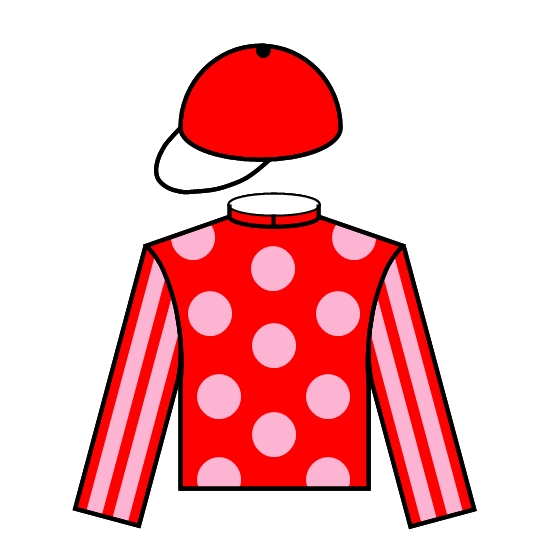 羅富全香港3/4721好1.08.40118殿軍 短途錦標1200 (二級)殿軍 短途錦標1200 (二級) (0)顧永祥田泰安殿軍 短途錦標1200 (二級)殿軍 短途錦標1200 (二級) (0)顧永祥殿軍 短途錦標1200 (二級)殿軍 短途錦標1200 (二級) (0)2019爭分奪秒(澳) 5閹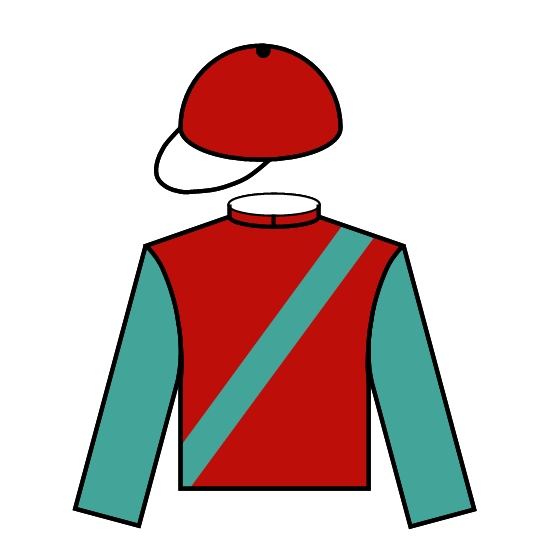 蔡約翰香港1/252.4好1.08.26120亞軍 短途錦標 1200 (二級)亞軍 女皇銀禧紀念盃1400 (一級)  (1)鍾韙㻺莫雷拉亞軍 短途錦標 1200 (二級)亞軍 女皇銀禧紀念盃1400 (一級)  (1)鍾韙㻺亞軍 短途錦標 1200 (二級)亞軍 女皇銀禧紀念盃1400 (一級)  (1)2018天下為攻(澳) 4閹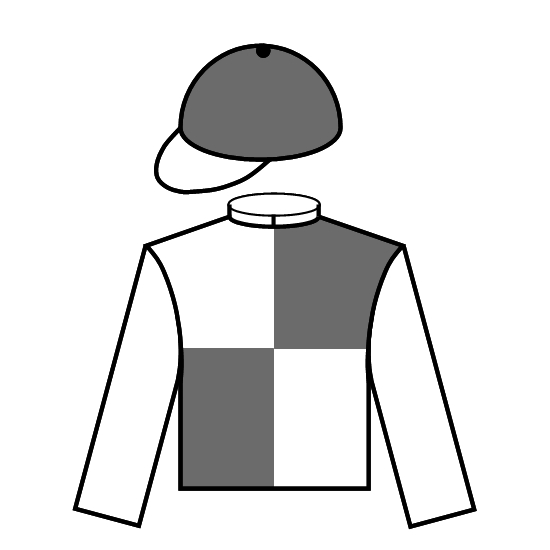 蔡約翰香港1/272.7好1.08.63119冠軍 第二班讓賽1200冠軍 第二班讓賽1200 (0)利子厚與陳衍里醫生潘頓冠軍 第二班讓賽1200冠軍 第二班讓賽1200 (0)利子厚與陳衍里醫生冠軍 第二班讓賽1200冠軍 第二班讓賽1200 (0)2017幸運如意(澳) 5閹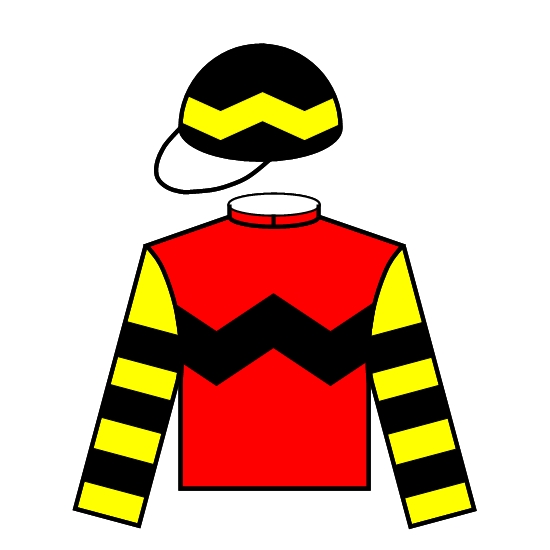 呂健威香港馬頸位33.6好快1.08.96119第五名 短途錦標1200 (二級)亞軍 香港短途錦標1200 (一級) (2)吉祥團體布文第五名 短途錦標1200 (二級)亞軍 香港短途錦標1200 (一級) (2)吉祥團體第五名 短途錦標1200 (二級)亞軍 香港短途錦標1200 (一級) (2)2016尚多湖(澳) 5閹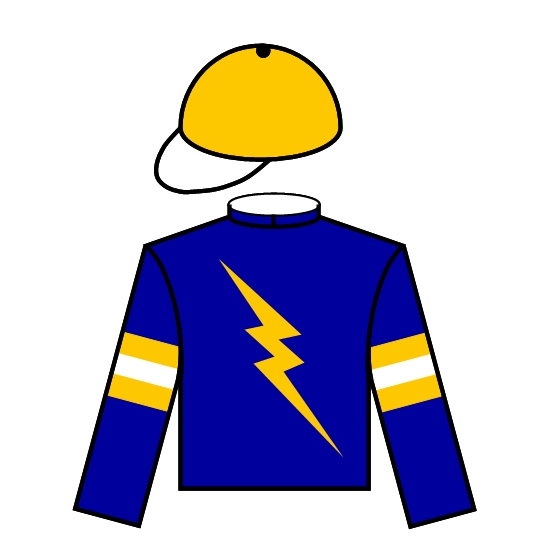 賀米高澳洲馬頸位62.8好1.08.69121冠軍 史密夫錦標1200 (一級)冠軍 史密夫錦標1200 (一級) (0)R & C Legh Racing Pty Ltd, G P I Racing, Gurners BloodstockCo, G Pulitano, S W Kay, Ms M A Keating, WrightKeating, Wright Racing, ThrosbyRacing貝湯美大熱冠軍 史密夫錦標1200 (一級)冠軍 史密夫錦標1200 (一級) (0)R & C Legh Racing Pty Ltd, G P I Racing, Gurners BloodstockCo, G Pulitano, S W Kay, Ms M A Keating, WrightKeating, Wright Racing, ThrosbyRacing冠軍 史密夫錦標1200 (一級)冠軍 史密夫錦標1200 (一級) (0)R & C Legh Racing Pty Ltd, G P I Racing, Gurners BloodstockCo, G Pulitano, S W Kay, Ms M A Keating, WrightKeating, Wright Racing, ThrosbyRacing冠軍 史密夫錦標1200 (一級)冠軍 史密夫錦標1200 (一級) (0)R & C Legh Racing Pty Ltd, G P I Racing, Gurners BloodstockCo, G Pulitano, S W Kay, Ms M A Keating, WrightKeating, Wright Racing, ThrosbyRacing冠軍 史密夫錦標1200 (一級)冠軍 史密夫錦標1200 (一級) (0)R & C Legh Racing Pty Ltd, G P I Racing, Gurners BloodstockCo, G Pulitano, S W Kay, Ms M A Keating, WrightKeating, Wright Racing, ThrosbyRacing冠軍 史密夫錦標1200 (一級)冠軍 史密夫錦標1200 (一級) (0)Racing, Throsby Racing2015大運財(愛) 6閹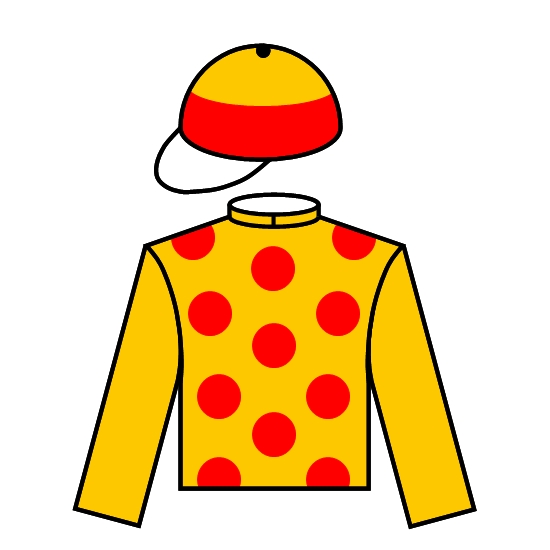 高伯新香港短馬18好1.08.79122第六名 董事盃1600 (一級)亞軍 沙田錦標（讓賽）1600 (香港二級)(3)潘蘇通蘇銘倫頭位第六名 董事盃1600 (一級)亞軍 沙田錦標（讓賽）1600 (香港二級)(3)第六名 董事盃1600 (一級)亞軍 沙田錦標（讓賽）1600 (香港二級)(3)2014天久(愛) 7閹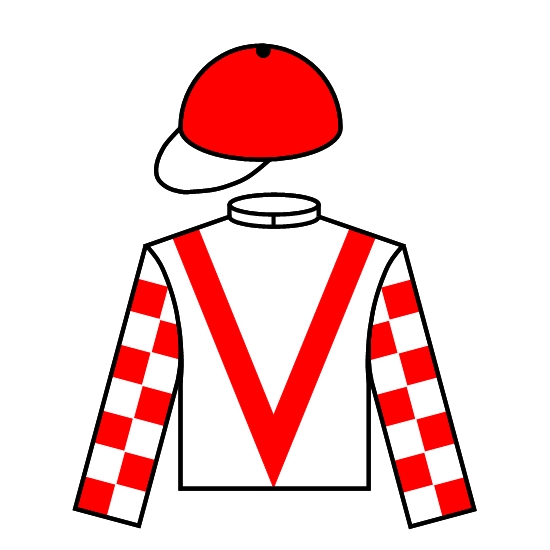 方嘉柏香港馬頸位55.9好1.09.37120第七名 香港短途錦標1200 (一級)冠軍 KrisFlyer國際短途錦標1200 (一級) (3)張福滔醫生與張李明沁柏寶第七名 香港短途錦標1200 (一級)冠軍 KrisFlyer國際短途錦標1200 (一級) (3)張福滔醫生與張李明沁第七名 香港短途錦標1200 (一級)冠軍 KrisFlyer國際短途錦標1200 (一級) (3)2013天久(愛) 6閹方嘉柏香港3/452.3好1.09.28118第五名 百週年紀念短途盃1000 (香港一級)冠軍 馬會短途錦標1200 (二級) (2)張福滔醫生與張李明沁柏寶大熱第五名 百週年紀念短途盃1000 (香港一級)冠軍 馬會短途錦標1200 (二級) (2)張福滔醫生與張李明沁第五名 百週年紀念短途盃1000 (香港一級)冠軍 馬會短途錦標1200 (二級) (2)2012時尚風采(紐) 8閹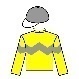 告達理香港3/41011好1.08.98110亞軍 百週年紀念短途盃1000 (香港一級)亞軍 香港短途錦標1200 (一級) (1)黃振南先生及夫人都爾亞軍 百週年紀念短途盃1000 (香港一級)亞軍 香港短途錦標1200 (一級) (1)黃振南先生及夫人亞軍 百週年紀念短途盃1000 (香港一級)亞軍 香港短途錦標1200 (一級) (1)2011點心(英) 7閹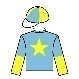 約翰摩亞香港馬頸位214好1.08.74112亞軍 百週年紀念短途盃1000 (香港一級)亞軍 百週年紀念短途盃1000 (香港一級)(0)龐俊怡杜利萊亞軍 百週年紀念短途盃1000 (香港一級)亞軍 百週年紀念短途盃1000 (香港一級)(0)龐俊怡亞軍 百週年紀念短途盃1000 (香港一級)亞軍 百週年紀念短途盃1000 (香港一級)(0)